Department of DermatologyChurchill HospitalNERISONE FORTE OILY CREAMInformation for Community PharmacistsNerisone Forte oily cream can be obtained from the following two well-known suppliers:		Alliance Pharma		Avonbridge House, Bath Road, Chippenham, Wilts, SN15 2BB		Tel:	01249 466966		Fax:	01249 466977		Email:	info@alliance pharma.co.uk		AAH Pharmaceuticals		3 Market Place, Bracknell, RG12 1DT		Tel:	01344 489188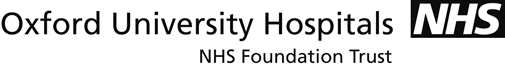 